             ЙЫШЁНУ                                                              РЕШЕНИЕ       14.11.2022 № 04-20                                                                     14.11.2022 № 04-20         К\ке= поселок.                                                                   поселок Кугеси           О внесении изменений в решение Собрания депутатов Синьяльского сельского поселения Чебоксарского района Чувашской Республики от 26.02.2008 № 18-05 «О денежном содержании, порядке установления ежемесячных и иных дополнительных выплат лицам, замещающим должности муниципальной службы в администрации Синьяльского сельского поселения»В соответствии с Федеральным законом от 6 октября 2003 года № 131-ФЗ «Об общих принципах организации местного самоуправления в Российской Федерации», Федеральным законом от 2 марта 2007 года № 25-ФЗ «О муниципальной службе в Российской Федерации», Законом Чувашской Республики от 5 октября 2007 года № 62 «О муниципальной службе в Чувашской Республике», постановлением Кабинета Министров Чувашской Республики от 20.10.2022 № 524 «О внесении изменений в некоторые постановления Кабинета Министров Чувашской Республики», в целях упорядочения оплаты труда лиц, замещающих муниципальные должности и должности муниципальной службы в органах местного самоуправления Чебоксарского района, Собрание депутатов Чебоксарского муниципального округа Чувашской Республики р е ш и л о :1. Внести в решение Собрания депутатов Синьяльского сельского поселения Чебоксарского района от 26.02.2008 № 18-05 «О денежном содержании, порядке установления ежемесячных и иных дополнительных выплат лицам, замещающим должности муниципальной службы в администрации Синьяльского сельского поселения» следующие изменения:- изложить Приложение № 1 к решению Собрания депутатов Синьяльского сельского поселения Чебоксарского района от 26.02.2008 № 18-05 в новой редакции согласно Приложению № 1 к настоящему решению;- изложить Приложение № 4.1 к решению Собрания депутатов Синьяльского сельского поселения Чебоксарского района от 26.02.2008 № 18-05 в новой редакции согласно Приложению № 2 к настоящему решению.2. Настоящее решение вступает в силу со дня его опубликования и распространяется на правоотношения, возникшие с 1 октября 2022 года.Председатель Собрания депутатов Чебоксарского муниципального округа Чувашской Республики                                                                                В.И. Михайлов                                                                                Исполняющий полномочия главы                                                             Чебоксарского муниципального округа Чувашской Республики                                                                            В.И. Михайлов                                                                         Приложение № 1 к решению Собрания депутатовЧебоксарского муниципального округа Чувашской Республикиот 14.11.2022 № 04-20Приложение № 1к решению Собрания депутатовСиньяльского сельского поселенияЧебоксарского районаот 26.02.2008 № 18-05Размеры 
должностных окладов лиц, замещающих должности муниципальной службыПриложение № 2к решению Собрания депутатовЧебоксарского муниципального округа Чувашской Республикиот 14.11.2022 № 04-20Приложение № 4.1к решению Собрания депутатов
Синьяльского сельского поселенияЧебоксарского районаот 26.02.2008 № 18-05Размеры
ежемесячных выплат за классный чин муниципального служащегоЧёваш Республикин Шупашкар муниципаллё округ.н депутатсен Пухёв.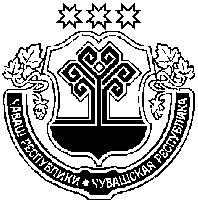 Собрание депутатовЧебоксарского муниципального округаЧувашской РеспубликиНаименование должностей муниципальной службы по функциональным признакамНаименование групп должностей муниципальной службыКод должностиНаименование должностиДолжностной оклад (рублей в месяц)Размер ежемесячного денежного поощренияРаздел 1. Исполнительно-распорядительные органы местного самоуправления Чебоксарского районаРаздел 1. Исполнительно-распорядительные органы местного самоуправления Чебоксарского районаРаздел 1. Исполнительно-распорядительные органы местного самоуправления Чебоксарского районаРаздел 1. Исполнительно-распорядительные органы местного самоуправления Чебоксарского районаРаздел 1. Исполнительно-распорядительные органы местного самоуправления Чебоксарского районаРуководителиВысшая1-1-1-03Глава администрации Синьяльского сельского поселения123590,4СпециалистыВедущая1-2-3-03Заместитель главы администрации46453,0СпециалистыСтаршая1-2-4-02Главный специалист-эксперт54272,0СпециалистыМладшая1-2-5-01Ведущий специалист-эксперт50252,0Наименование классного чинаРазмер выплаты(рублей в месяц)Действительный муниципальный советник 1 класса2323Действительный муниципальный советник 2 класса2167Действительный муниципальный советник 3 класса2013Муниципальный советник 1 класса1780Муниципальный советник 2 класса1627Муниципальный советник 3 класса1472Советник муниципальной службы 1 класса1396Советник муниципальной службы 2 класса1161Советник муниципальной службы 3 класса1008Референт муниципальной службы 1 класса930Референт муниципальной службы 2 класса776Референт муниципальной службы 3 класса696Секретарь муниципальной службы 1 класса543Секретарь муниципальной службы 2 класса466Секретарь муниципальной службы 3 класса387